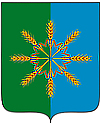 Администрация Новозыбковского районаР А С П О Р Я Ж Е Н И Еот «04»  февраля 2018 г.                                                                                                 №  11-рг. НовозыбковО введении режима повышенной готовности на территории Новозыбковского районаВ связи с ухудшением на территории Новозыбковского района погодных условий (сильные осадки в виде мокрого снега, местами сильный снег, порывы ветра до 18 м/с, метель, на дорогах гололедица, снежные заносы), повышением вероятности возникновения чрезвычайных ситуаций и происшествий социально значимого характера, в целях смягчения последствий прохождения неблагоприятных погодных явлений на территории района,  в соответствии с Федеральным законом от 21 декабря 1994 года № 68-ФЗ «О защите населения и территорий от чрезвычайных ситуаций природного и техногенного характера», постановлением Правительства Российской Федерации от 30 декабря 2003 года № 794 «О единой государственной системе предупреждения и ликвидации чрезвычайных ситуаций»:Ввести для органов управления и сил районного звена территориальной подсистемы РСЧС Брянской области  с 7.00 4 февраля 2018 года режим функционирования повышенной готовности.Рекомендовать главам сельских поселений, руководителям объектов образования, социально-культурной сферы служб жизнеобеспечения района:усилить контроль за состоянием окружающей среды, прогнозированием возникновения чрезвычайных ситуаций и их последствий;обеспечить дежурство и контроль на подведомственных объектах, с целью принятия экстренных мер в случае возникновения аварийных ситуаций;организовать проверку и расчистку от снега слабоукрепленных и широкоформатных конструкций.3. Рекомендовать руководителям объектов жизнеобеспечения района,  объектов образования и социально-культурной сферы:обеспечить устойчивую работу систем жизнеобеспечения; провести проверку наличия и готовности к работе резервных источников питания на объектах социальной сферы и жизнеобеспечения населения;проверить готовность сил и средств, предназначенных для проведения аварийно-спасательных и восстановительных работ на объектах жизнеобеспечения населения, а также наличия и готовности к использованию резервов материально-технических ресурсов для ликвидации аварий;обеспечить готовность снегоуборочной техники, запасов пескосоляной смеси, а также тягачей, предназначенных для работ в местах затруднения движения на автомобильных дорогах вследствие неблагоприятных погодных явлений;организовать постоянный мониторинг за изменениями обстановки на территории Новозыбковского района, в том числе за бесперебойным функционированием объектов топливно-энергетического комплекса, жилищно-коммунального хозяйства, состоянием объектов социальной сферы, автомобильных трасс, ледовой обстановки на водоемах.4. Настоящее распоряжение опубликовать в средствах массовой информации.5. Контроль за исполнением настоящего распоряжения возложить на заместителя главы администрации района Хохлова А.Н..Глава  администрации района                                                                       С.Н. КошарныйА.П. Сердюков569211. Ввести для органов управления и сил территориальной подсистемы РСЧС Брянской области на период с 18.00 16 марта до 18.00 19 марта 2018 года режим функционирования «Повышенная готовность».2. Рекомендовать руководителям территориальных органов федеральных органов исполнительной власти, органов исполнительной власти Брянской области, филиала ПАО «МРСК Центра» - «Брянскэнерго», филиала ООО «БрянскЭлектро» в г. Брянск, АО «Газпром газораспределение Брянск», Брянского филиала ПАО «Ростелеком», главам городских округов и муниципальных…..организовать комплекс превентивных мероприятий по устойчивой работе систем жизнеобеспечения населения и обеспечению жизнедеятельности населения;организовать работу по оснащению резервным энергоснабжением помещений для голосований избирательных участков и избирательных комиссий с проведением практических тренировок по их подключению, при этом особое внимание уделить местам использования комплексов обработки избирательных бюллетеней и комплексов средств автоматизации ГАС «Выборы»усилить контроль за состоянием окружающей среды, прогнозированием возникновения чрезвычайных ситуаций и их последствий;в случае необходимости принимать оперативные меры по предупреждению возникновения и развития чрезвычайных ситуаций, снижению размеров ущерба и потерь в случае их возникновения, а также повышению устойчивости и безопасности функционирования организаций в чрезвычайных ситуациях;уточнить планы действий (взаимодействия) по предупреждению и ликвидации чрезвычайных ситуаций и иные документы;обеспечить своевременное реагирование на чрезвычайные ситуации (происшествия) сил и средств территориальной и функциональных подсистем РСЧС Брянской области, обеспечить формирование оперативных групп и их выдвижение в предполагаемые районы действий;обеспечить восполнение при необходимости резервов материальных ресурсов, созданных для ликвидации чрезвычайных ситуаций;предусмотреть (при необходимости) проведение эвакуационных мероприятий.Руководителям исполнительных органов государственной власти Брянской области, в ведении которых находятся учреждения социальной сферы и объекты жизнеобеспечения:обеспечить выполнение требований пожарной безопасности и противопожарного режима в предоставленных избирательным комиссиям помещениях;провести внеплановые противопожарные инструктажи с обслуживающим персоналом подведомственных объектов и должностными лицами, задействованными в проведении выборов Президента Российской Федерации, с практическими тренировками по эвакуации людей из зданий.Рекомендовать главам городских округов и муниципальных районов принять необходимые превентивные меры к предупреждению чрезвычайных ситуаций в рамках своих полномочий, установленных законодательством:Провести:в срок до 28 февраля 2018 года комиссионные обследования подведомственных объектов, задействованных в проведении выборов Президента Российской Федерации, с приглашением сотрудников федерального государственного пожарного надзора;проверки и обеспечить готовность систем оповещения населения; проверки готовности сил и средств, предназначенных для проведения аварийно-спасательных и восстановительных работ на объектах жизнеобеспечения населения, а также наличия и готовности к использованию резервов материально-технических ресурсов для ликвидации аварий.4.2. Организовать:широкомасштабное информирование населения о требованиях пожарной безопасности в период выборов Президента Российской Федерации, в том числе о мерах безопасности при эксплуатации бытового газового оборудования, при этом задействовать официальные сайты районных администраций и другие средства массовой информации;внеплановые противопожарные инструктажи с обслуживающим персоналом подведомственных объектов и должностными лицами, задействованными в проведении выборов Президента Российской Федерации, с практическими тренировками по эвакуации людей из зданий;постоянный мониторинг за изменениями обстановки на территории муниципальных образований, в том числе за бесперебойным функционированием объектов топливно-энергетического комплекса, жилищно-коммунального хозяйства, состоянием объектов социальной сферы, автомобильных трасс;дежурство ответственных должностных лиц во время проведения выборов Президента Российской Федерации.4.2. Обеспечить:выполнение требований пожарной безопасности и противопожарного режима на избирательных участках и в предоставленных избирательным комиссиям помещениях;экстренное реагирование на обращения и заявления граждан по вопросам обеспечения теплом, электроэнергией, водой, другими коммунальными услугами;круглосуточное дежурство добровольных пожарных в местах их дислокации и готовность добровольных пожарных формирований к своевременному реагированию на возможные пожары;создание запаса горюче-смазочных материалов для выполнения задач по предназначению.5. Рекомендовать МЧСпровести инструктивные занятия по изучению требований пожарной безопасности и действиям в случае возникновения пожара с членами избирательных комиссий, а также с другими должностными лицами, задействованными в проведении выборов Президента Российской Федерации;обеспечить дежурство личного состава главного управления МЧС России по Брянской области и подчиненных подразделений на избирательных участках;организовать выполнение комплекса мероприятий по своевременному реагированию пожарно-спасательных формирований на чрезвычайные ситуации природного и техногенного характера;